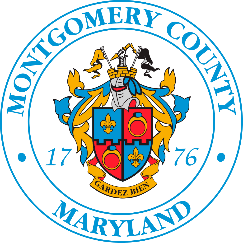 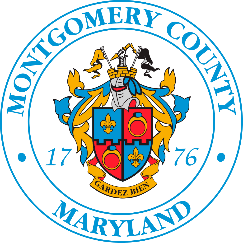 Key Recruitment ActivitiesActivityEstimated Date(s)ResponsibilityComplete a position description that provides information on:The percentage of time used to perform each set of tasks.A complete organization chart showing your position, the relationship of the position in the work unit and subordinate relationships.Hiring Manager
HR LiaisonMeet with the Recruitment Specialist to review and define the minimum Qualification, KSAs and preferred criteria. HR Liaison
Hiring ManagerOHRDetermine the desired date to onboard applicant and the posting date.HR LiaisonHiring Manager
OHRDetermine the recruitment period for the position based on the position (typically two weeks; longer for hard to fill positions).HR Liaison
Hiring Manager
OHRIdentify outreach organizations, and associations to assist in the recruitment effort (e.g., newspapers, trade organizations).HR Liaison
Hiring ManagerCost of advertisement is born by the department.Identify diverse interview panel and the department’s internal process. (Note: raters should be the same grade or higher)HR Liaison
Hiring ManagerPosition is set up in Candidate Assessment (minimum relevant experience, education, KSAs and preferred criteria).OHRPost position on Montgomery County portal with closing deadline date.OHRDepartment develops interview questions and process for the raters; OHR reviews the information.HR Liaison
Hiring Manager
OHRDepartment identifies the interview panelDepartment OHR will provide a candidate eligible list within 7 business days after the closing deadline date.OHRValidate the recruitment process and candidates. OHREstablish the eligible list and provides to Department HR Liaison and Hiring manager.OHRDepartment schedules and conducts interviews.HR Liaison
Hiring ManagerDepartment conducts reference check on their top candidate.HR Liaison
Hiring ManagerDepartment provides OHR with their top candidate and salary. HR Liaison
Hiring ManagerOHR makes conditional offer to applicant.*(Contingent upon OMS, medical history/medical exam, background check and/or multilingual certification.)OHR RecruiterOMSContractor – Background CheckMultilingual Certification OHR makes final offer to applicant after medical clearance and background check.OHR RecruiterApplicant provides at least two weeks’ notice.ApplicantDepartment develops an onboarding plan Develops performance expectationSchedules meetings with key stakeholdersIntroduction to key business partners Hiring ManagerNew Employee Orientation** OHR